附件2：吉安市直行政事业单位编外人员公开招聘报名表               公开招聘报名表（表1）应聘岗位：（备注序号+岗位）备注：1.从业身份请填写干部、工人、农民身份（后有表2，请务必填写）注：1.考生请务必认真填写，不可删除或不填；2.相关工作年限必须和报考岗位相关的才计算，不相关不相符的请勿累计。举例：张三工作至今10年，但与报考岗位01-运营副总经理相符合的工作经历仅5年，则填写为：5年；3.户籍所在地以身份证为准，现居住地为目前居住地，统一格式。举例：张三户籍为吉安市青原区，居住地为吉安市青原区，则填写为：吉安市青原区/吉安市青原区；4.工作经历请考生务必按年按月填写完整，真实有效。个  人  基  本  资  料个  人  基  本  资  料个  人  基  本  资  料个  人  基  本  资  料个  人  基  本  资  料个  人  基  本  资  料个  人  基  本  资  料个  人  基  本  资  料个  人  基  本  资  料个  人  基  本  资  料个  人  基  本  资  料个  人  基  本  资  料个  人  基  本  资  料个  人  基  本  资  料姓    名(证件姓名)姓    名(证件姓名)性    别性    别性    别民    族民    族民    族后续面试结果请扫二维码关注公众号查询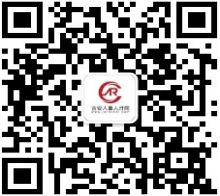 出生日期出生日期政治面貌政治面貌政治面貌入党时间入党时间入党时间后续面试结果请扫二维码关注公众号查询最高学历最高学历专    业专    业专    业参加工作时间参加工作时间参加工作时间后续面试结果请扫二维码关注公众号查询年    龄年    龄籍    贯籍    贯籍    贯后续面试结果请扫二维码关注公众号查询手机号码手机号码个人邮箱个人邮箱身份证号身份证号婚育状况婚育状况□已婚已育  □已婚未育 □未婚  □其他:       □已婚已育  □已婚未育 □未婚  □其他:       □已婚已育  □已婚未育 □未婚  □其他:       □已婚已育  □已婚未育 □未婚  □其他:       □已婚已育  □已婚未育 □未婚  □其他:       □已婚已育  □已婚未育 □未婚  □其他:       现居住地现居住地户籍地址户籍地址如遇紧急事故，请联络姓名：                     电话：                    与联络人的关系：                如遇紧急事故，请联络姓名：                     电话：                    与联络人的关系：                如遇紧急事故，请联络姓名：                     电话：                    与联络人的关系：                如遇紧急事故，请联络姓名：                     电话：                    与联络人的关系：                如遇紧急事故，请联络姓名：                     电话：                    与联络人的关系：                如遇紧急事故，请联络姓名：                     电话：                    与联络人的关系：                如遇紧急事故，请联络姓名：                     电话：                    与联络人的关系：                如遇紧急事故，请联络姓名：                     电话：                    与联络人的关系：                如遇紧急事故，请联络姓名：                     电话：                    与联络人的关系：                如遇紧急事故，请联络姓名：                     电话：                    与联络人的关系：                如遇紧急事故，请联络姓名：                     电话：                    与联络人的关系：                如遇紧急事故，请联络姓名：                     电话：                    与联络人的关系：                如遇紧急事故，请联络姓名：                     电话：                    与联络人的关系：                如遇紧急事故，请联络姓名：                     电话：                    与联络人的关系：                主  要  家  庭  成  员(父母、爱人、子女及其他重要家庭成员)主  要  家  庭  成  员(父母、爱人、子女及其他重要家庭成员)主  要  家  庭  成  员(父母、爱人、子女及其他重要家庭成员)主  要  家  庭  成  员(父母、爱人、子女及其他重要家庭成员)主  要  家  庭  成  员(父母、爱人、子女及其他重要家庭成员)主  要  家  庭  成  员(父母、爱人、子女及其他重要家庭成员)主  要  家  庭  成  员(父母、爱人、子女及其他重要家庭成员)主  要  家  庭  成  员(父母、爱人、子女及其他重要家庭成员)主  要  家  庭  成  员(父母、爱人、子女及其他重要家庭成员)主  要  家  庭  成  员(父母、爱人、子女及其他重要家庭成员)主  要  家  庭  成  员(父母、爱人、子女及其他重要家庭成员)主  要  家  庭  成  员(父母、爱人、子女及其他重要家庭成员)主  要  家  庭  成  员(父母、爱人、子女及其他重要家庭成员)主  要  家  庭  成  员(父母、爱人、子女及其他重要家庭成员)姓  名关  系关  系关  系关  系关  系工作单位、部门工作单位、部门工作单位、部门工作单位、部门工作单位、部门工作单位、部门电话电话学历（高中填起）及培训学历（高中填起）及培训学历（高中填起）及培训学历（高中填起）及培训学历（高中填起）及培训学历（高中填起）及培训学历（高中填起）及培训学历（高中填起）及培训学历（高中填起）及培训学历（高中填起）及培训学历（高中填起）及培训学历（高中填起）及培训学历（高中填起）及培训学历（高中填起）及培训学历学历学历就读学校名称就读学校名称就读学校名称专业专业由年月由年月至年月至年月学习形式学习形式□全日制  □非全日制□全日制  □非全日制□全日制  □非全日制□全日制  □非全日制□全日制  □非全日制□全日制  □非全日制专业职称、资格证书类专业职称、资格证书类专业职称、资格证书类专业职称、资格证书类专业职称、资格证书类专业职称、资格证书类专业职称、资格证书类专业职称、资格证书类专业职称、资格证书类专业职称、资格证书类专业职称、资格证书类专业职称、资格证书类专业职称、资格证书类专业职称、资格证书类颁发时间颁发时间颁发时间颁发机构颁发机构颁发机构颁发机构颁发机构颁发机构资格资格资格资格资格主  要  工  作  经  历主  要  工  作  经  历主  要  工  作  经  历主  要  工  作  经  历主  要  工  作  经  历主  要  工  作  经  历主  要  工  作  经  历主  要  工  作  经  历主  要  工  作  经  历主  要  工  作  经  历主  要  工  作  经  历主  要  工  作  经  历主  要  工  作  经  历主  要  工  作  经  历起止年月（请填写到月）工作单位、部门工作单位、部门工作单位、部门工作单位、部门工作单位、部门身份身份身份身份职位职位证明人电话举例：2010.2-2015.2□行政编     事业编         □企业聘用    劳务派遣□行政编     事业编         □企业聘用    劳务派遣□行政编     事业编         □企业聘用    劳务派遣□行政编     事业编         □企业聘用    劳务派遣□行政编      □事业编         □企业聘用    □劳务派遣□行政编      □事业编         □企业聘用    □劳务派遣□行政编      □事业编         □企业聘用    □劳务派遣□行政编      □事业编         □企业聘用    □劳务派遣□行政编      □事业编         □企业聘用    □劳务派遣□行政编      □事业编         □企业聘用    □劳务派遣□行政编      □事业编         □企业聘用    □劳务派遣□行政编      □事业编         □企业聘用    □劳务派遣□行政编      □事业编         □企业聘用    □劳务派遣□行政编      □事业编         □企业聘用    □劳务派遣□行政编      □事业编         □企业聘用    □劳务派遣□行政编      □事业编         □企业聘用    □劳务派遣项 目 经 历 、 主 要 业 绩 及 自 我 评 价 ( 重 要，请描述工作内容主要负责哪方面 ）项 目 经 历 、 主 要 业 绩 及 自 我 评 价 ( 重 要，请描述工作内容主要负责哪方面 ）项 目 经 历 、 主 要 业 绩 及 自 我 评 价 ( 重 要，请描述工作内容主要负责哪方面 ）项 目 经 历 、 主 要 业 绩 及 自 我 评 价 ( 重 要，请描述工作内容主要负责哪方面 ）项 目 经 历 、 主 要 业 绩 及 自 我 评 价 ( 重 要，请描述工作内容主要负责哪方面 ）项 目 经 历 、 主 要 业 绩 及 自 我 评 价 ( 重 要，请描述工作内容主要负责哪方面 ）项 目 经 历 、 主 要 业 绩 及 自 我 评 价 ( 重 要，请描述工作内容主要负责哪方面 ）项 目 经 历 、 主 要 业 绩 及 自 我 评 价 ( 重 要，请描述工作内容主要负责哪方面 ）项 目 经 历 、 主 要 业 绩 及 自 我 评 价 ( 重 要，请描述工作内容主要负责哪方面 ）项 目 经 历 、 主 要 业 绩 及 自 我 评 价 ( 重 要，请描述工作内容主要负责哪方面 ）项 目 经 历 、 主 要 业 绩 及 自 我 评 价 ( 重 要，请描述工作内容主要负责哪方面 ）项 目 经 历 、 主 要 业 绩 及 自 我 评 价 ( 重 要，请描述工作内容主要负责哪方面 ）项 目 经 历 、 主 要 业 绩 及 自 我 评 价 ( 重 要，请描述工作内容主要负责哪方面 ）项 目 经 历 、 主 要 业 绩 及 自 我 评 价 ( 重 要，请描述工作内容主要负责哪方面 ）有无犯罪记录？如有请列明有无犯罪记录？如有请列明有无犯罪记录？如有请列明有无犯罪记录？如有请列明有无犯罪记录？如有请列明有无慢性病？如有请列明有无慢性病？如有请列明有无慢性病？如有请列明有无慢性病？如有请列明有无慢性病？如有请列明有无慢性病？如有请列明有无慢性病？如有请列明有无身体伤残？如有请列明有无身体伤残？如有请列明本  人  声  明、 告  知  及  咨  询  授  权  书本  人  声  明、 告  知  及  咨  询  授  权  书本  人  声  明、 告  知  及  咨  询  授  权  书本  人  声  明、 告  知  及  咨  询  授  权  书本  人  声  明、 告  知  及  咨  询  授  权  书本  人  声  明、 告  知  及  咨  询  授  权  书本  人  声  明、 告  知  及  咨  询  授  权  书本  人  声  明、 告  知  及  咨  询  授  权  书本  人  声  明、 告  知  及  咨  询  授  权  书本  人  声  明、 告  知  及  咨  询  授  权  书本  人  声  明、 告  知  及  咨  询  授  权  书本  人  声  明、 告  知  及  咨  询  授  权  书本  人  声  明、 告  知  及  咨  询  授  权  书本  人  声  明、 告  知  及  咨  询  授  权  书1. 本人声明，就本人所知，在此表格内所陈述各项，全属确实无讹。2. 本人明白若故意虚报资料或隐瞒重要事实，公司可立即取消本人录用资格，且不支付任何补偿。3. 本人授权限公司调查上述资料，以作资格审核之用。4.上述填写内容以及提交的证件、资料和照片真实有效，符合招聘岗位所需资格条件。如有虚假，所产生的一切后果由本人承担。应聘人签名（手写）：                                  年    月     日1. 本人声明，就本人所知，在此表格内所陈述各项，全属确实无讹。2. 本人明白若故意虚报资料或隐瞒重要事实，公司可立即取消本人录用资格，且不支付任何补偿。3. 本人授权限公司调查上述资料，以作资格审核之用。4.上述填写内容以及提交的证件、资料和照片真实有效，符合招聘岗位所需资格条件。如有虚假，所产生的一切后果由本人承担。应聘人签名（手写）：                                  年    月     日1. 本人声明，就本人所知，在此表格内所陈述各项，全属确实无讹。2. 本人明白若故意虚报资料或隐瞒重要事实，公司可立即取消本人录用资格，且不支付任何补偿。3. 本人授权限公司调查上述资料，以作资格审核之用。4.上述填写内容以及提交的证件、资料和照片真实有效，符合招聘岗位所需资格条件。如有虚假，所产生的一切后果由本人承担。应聘人签名（手写）：                                  年    月     日1. 本人声明，就本人所知，在此表格内所陈述各项，全属确实无讹。2. 本人明白若故意虚报资料或隐瞒重要事实，公司可立即取消本人录用资格，且不支付任何补偿。3. 本人授权限公司调查上述资料，以作资格审核之用。4.上述填写内容以及提交的证件、资料和照片真实有效，符合招聘岗位所需资格条件。如有虚假，所产生的一切后果由本人承担。应聘人签名（手写）：                                  年    月     日1. 本人声明，就本人所知，在此表格内所陈述各项，全属确实无讹。2. 本人明白若故意虚报资料或隐瞒重要事实，公司可立即取消本人录用资格，且不支付任何补偿。3. 本人授权限公司调查上述资料，以作资格审核之用。4.上述填写内容以及提交的证件、资料和照片真实有效，符合招聘岗位所需资格条件。如有虚假，所产生的一切后果由本人承担。应聘人签名（手写）：                                  年    月     日1. 本人声明，就本人所知，在此表格内所陈述各项，全属确实无讹。2. 本人明白若故意虚报资料或隐瞒重要事实，公司可立即取消本人录用资格，且不支付任何补偿。3. 本人授权限公司调查上述资料，以作资格审核之用。4.上述填写内容以及提交的证件、资料和照片真实有效，符合招聘岗位所需资格条件。如有虚假，所产生的一切后果由本人承担。应聘人签名（手写）：                                  年    月     日1. 本人声明，就本人所知，在此表格内所陈述各项，全属确实无讹。2. 本人明白若故意虚报资料或隐瞒重要事实，公司可立即取消本人录用资格，且不支付任何补偿。3. 本人授权限公司调查上述资料，以作资格审核之用。4.上述填写内容以及提交的证件、资料和照片真实有效，符合招聘岗位所需资格条件。如有虚假，所产生的一切后果由本人承担。应聘人签名（手写）：                                  年    月     日1. 本人声明，就本人所知，在此表格内所陈述各项，全属确实无讹。2. 本人明白若故意虚报资料或隐瞒重要事实，公司可立即取消本人录用资格，且不支付任何补偿。3. 本人授权限公司调查上述资料，以作资格审核之用。4.上述填写内容以及提交的证件、资料和照片真实有效，符合招聘岗位所需资格条件。如有虚假，所产生的一切后果由本人承担。应聘人签名（手写）：                                  年    月     日1. 本人声明，就本人所知，在此表格内所陈述各项，全属确实无讹。2. 本人明白若故意虚报资料或隐瞒重要事实，公司可立即取消本人录用资格，且不支付任何补偿。3. 本人授权限公司调查上述资料，以作资格审核之用。4.上述填写内容以及提交的证件、资料和照片真实有效，符合招聘岗位所需资格条件。如有虚假，所产生的一切后果由本人承担。应聘人签名（手写）：                                  年    月     日1. 本人声明，就本人所知，在此表格内所陈述各项，全属确实无讹。2. 本人明白若故意虚报资料或隐瞒重要事实，公司可立即取消本人录用资格，且不支付任何补偿。3. 本人授权限公司调查上述资料，以作资格审核之用。4.上述填写内容以及提交的证件、资料和照片真实有效，符合招聘岗位所需资格条件。如有虚假，所产生的一切后果由本人承担。应聘人签名（手写）：                                  年    月     日1. 本人声明，就本人所知，在此表格内所陈述各项，全属确实无讹。2. 本人明白若故意虚报资料或隐瞒重要事实，公司可立即取消本人录用资格，且不支付任何补偿。3. 本人授权限公司调查上述资料，以作资格审核之用。4.上述填写内容以及提交的证件、资料和照片真实有效，符合招聘岗位所需资格条件。如有虚假，所产生的一切后果由本人承担。应聘人签名（手写）：                                  年    月     日1. 本人声明，就本人所知，在此表格内所陈述各项，全属确实无讹。2. 本人明白若故意虚报资料或隐瞒重要事实，公司可立即取消本人录用资格，且不支付任何补偿。3. 本人授权限公司调查上述资料，以作资格审核之用。4.上述填写内容以及提交的证件、资料和照片真实有效，符合招聘岗位所需资格条件。如有虚假，所产生的一切后果由本人承担。应聘人签名（手写）：                                  年    月     日1. 本人声明，就本人所知，在此表格内所陈述各项，全属确实无讹。2. 本人明白若故意虚报资料或隐瞒重要事实，公司可立即取消本人录用资格，且不支付任何补偿。3. 本人授权限公司调查上述资料，以作资格审核之用。4.上述填写内容以及提交的证件、资料和照片真实有效，符合招聘岗位所需资格条件。如有虚假，所产生的一切后果由本人承担。应聘人签名（手写）：                                  年    月     日1. 本人声明，就本人所知，在此表格内所陈述各项，全属确实无讹。2. 本人明白若故意虚报资料或隐瞒重要事实，公司可立即取消本人录用资格，且不支付任何补偿。3. 本人授权限公司调查上述资料，以作资格审核之用。4.上述填写内容以及提交的证件、资料和照片真实有效，符合招聘岗位所需资格条件。如有虚假，所产生的一切后果由本人承担。应聘人签名（手写）：                                  年    月     日资   格  审  查  意 见资   格  审  查  意 见资   格  审  查  意 见资   格  审  查  意 见资   格  审  查  意 见资   格  审  查  意 见资   格  审  查  意 见资   格  审  查  意 见资   格  审  查  意 见资   格  审  查  意 见资   格  审  查  意 见资   格  审  查  意 见资   格  审  查  意 见资   格  审  查  意 见                                      （盖章）                                                            年     月     日                                      （盖章）                                                            年     月     日                                      （盖章）                                                            年     月     日                                      （盖章）                                                            年     月     日                                      （盖章）                                                            年     月     日                                      （盖章）                                                            年     月     日                                      （盖章）                                                            年     月     日                                      （盖章）                                                            年     月     日                                      （盖章）                                                            年     月     日                                      （盖章）                                                            年     月     日                                      （盖章）                                                            年     月     日                                      （盖章）                                                            年     月     日                                      （盖章）                                                            年     月     日                                      （盖章）                                                            年     月     日附件2-表2：**公司公开招聘个人报名情况汇总表（考生必填，不得删除或不填）附件2-表2：**公司公开招聘个人报名情况汇总表（考生必填，不得删除或不填）附件2-表2：**公司公开招聘个人报名情况汇总表（考生必填，不得删除或不填）附件2-表2：**公司公开招聘个人报名情况汇总表（考生必填，不得删除或不填）附件2-表2：**公司公开招聘个人报名情况汇总表（考生必填，不得删除或不填）附件2-表2：**公司公开招聘个人报名情况汇总表（考生必填，不得删除或不填）附件2-表2：**公司公开招聘个人报名情况汇总表（考生必填，不得删除或不填）附件2-表2：**公司公开招聘个人报名情况汇总表（考生必填，不得删除或不填）附件2-表2：**公司公开招聘个人报名情况汇总表（考生必填，不得删除或不填）附件2-表2：**公司公开招聘个人报名情况汇总表（考生必填，不得删除或不填）附件2-表2：**公司公开招聘个人报名情况汇总表（考生必填，不得删除或不填）姓名报考岗位性别年龄（周岁）婚育情况联系电话相关工作从业年限户籍所在地/现工作地最高学历/毕业院校/专业职称及资格证书工作经历刘**01-驾驶员男28已婚已育186****年**市**县/**市**县全日制本科/江西财经大学/**专业**证书/**证书2018.3-至今（空格）**公司（空格）*驾驶员